ROTINA DO TRABALHO PEDAGÓGICO PARA SER REALIZADA EM CASA (MII-B) - Profª Camen> Data: 23/11 a 27/11 de 2020                                         Creche Municipal “Maria Silveira Mattos”Não esqueçam de registrar as atividades com fotos ou vídeos e mandar para a professora.SEGUNDA-FEIRATERÇA-FEIRAQUARTA-FEIRAQUINTA-FEIRASEXTA-FEIRA**MATERNAL II-B*Hora da história: O Nariz do Elefantinho – Mundo Serelepehttps://www.youtube.com/watch?v=Io2yAjoTzEc  (O link será disponibilizado no grupo).* FABRICANDO MASSINHA*Objetivo: Aprendizagem a partir da vivência, relação número quantidade.*Materiais;- 4 xícaras de chá de farinha de trigo;-1 xícara de chá de sal refinado;-1/2 xícara de chá de água;-2 colheres de sopa de óleo; -1 colher de sopa de vinagre;- Corante alimentício (opcional);- Bacia.*Desenvolvimento: - Com o auxílio de um adulto, a criança deve colocar primeiro os ingredientes secos (conte a quantidade de cada ingrediente junto com a criança), depois os líquidos. Deixe a criança misturar tudo com as mãos, até se transformar em massa. Depois é só brincar.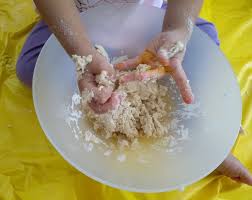 **MATERNAL II-B*Hora da Música: Coloridos – Palavra Cantadahttps://www.youtube.com/watch?v=x8VNNyobJRo (O link será disponibilizado no grupo).*CIRCUITO COM CADEIRAS *Objetivo: Estimular a coordenação motora global.  *Materiais: -Cadeiras;-Bicho de pelúcia.*Desenvolvimento: - Coloque as cadeiras uma atrás da outra (como se fosse formar um trenzinho) e peça para criança passar embaixo rastejando com um brinquedo. A criança deve completar todo percurso com o brinquedo na mão. 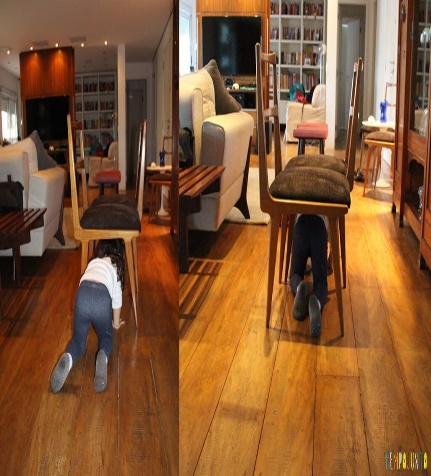 **MATERNAL II-B*Hora da história: A Galinha Ruiva https://www.youtube.com/watch?v=KAZ-xMUXaoY(O link será disponibilizado no grupo).*A CANOA VIROU*Objetivo: Trabalhar a identidade da criança.*Materiais: - Lençol *Desenvolvimento: - Coloque a criança sentada em uma das laterais do lençol, coberta ou toalha e peça para que ela segure firme nas bordas do tecido. Fique em pé, na outra ponta e erga o tecido para formar uma canoa, balançando de um lado para o outro, arrastando o pano suavemente, cante a música:A Canoa Virou. EX: A canoa virouPor deixar ela virarFoi por causa (fale o nome da criança)Que não soube remarSe eu fosse um peixinho e soubesse nadarEu tirava (fale o nome da criança) do fundo do mar.- Repita a atividade com outras crianças que estiverem presente.**MATERNAL II-B*História contada: O Caso do bolinho (Gravada pela Professora Carmen)(A história será disponibilizada no grupo)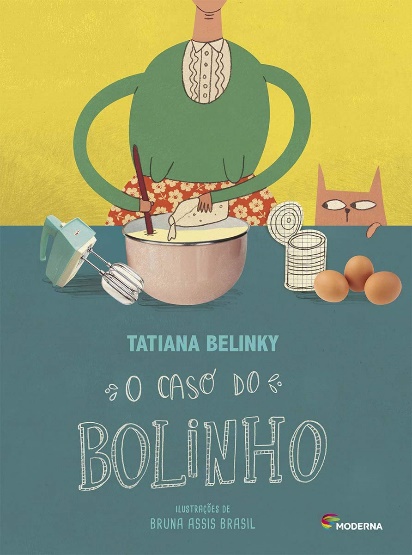 **MATERNAL II-B*BANHO DE SOL *Objetivo: Observar e apreciar os fenômenos da natureza.A atividade deve ser realizada antes das 10 h da manhã ou após às 16 h da tarde.*Materiais:-Brinquedos diversos*Desenvolvimento: Organize um espaço onde bata sol em um dos horários indicados acima. Disponibilize para criança brinquedos que ela goste e deixe a brincar livremente.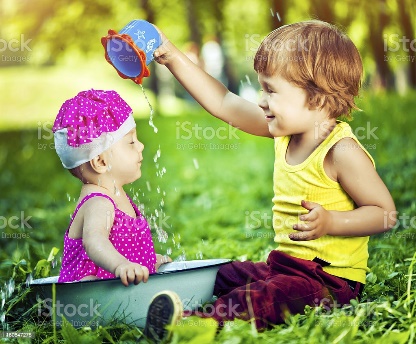 